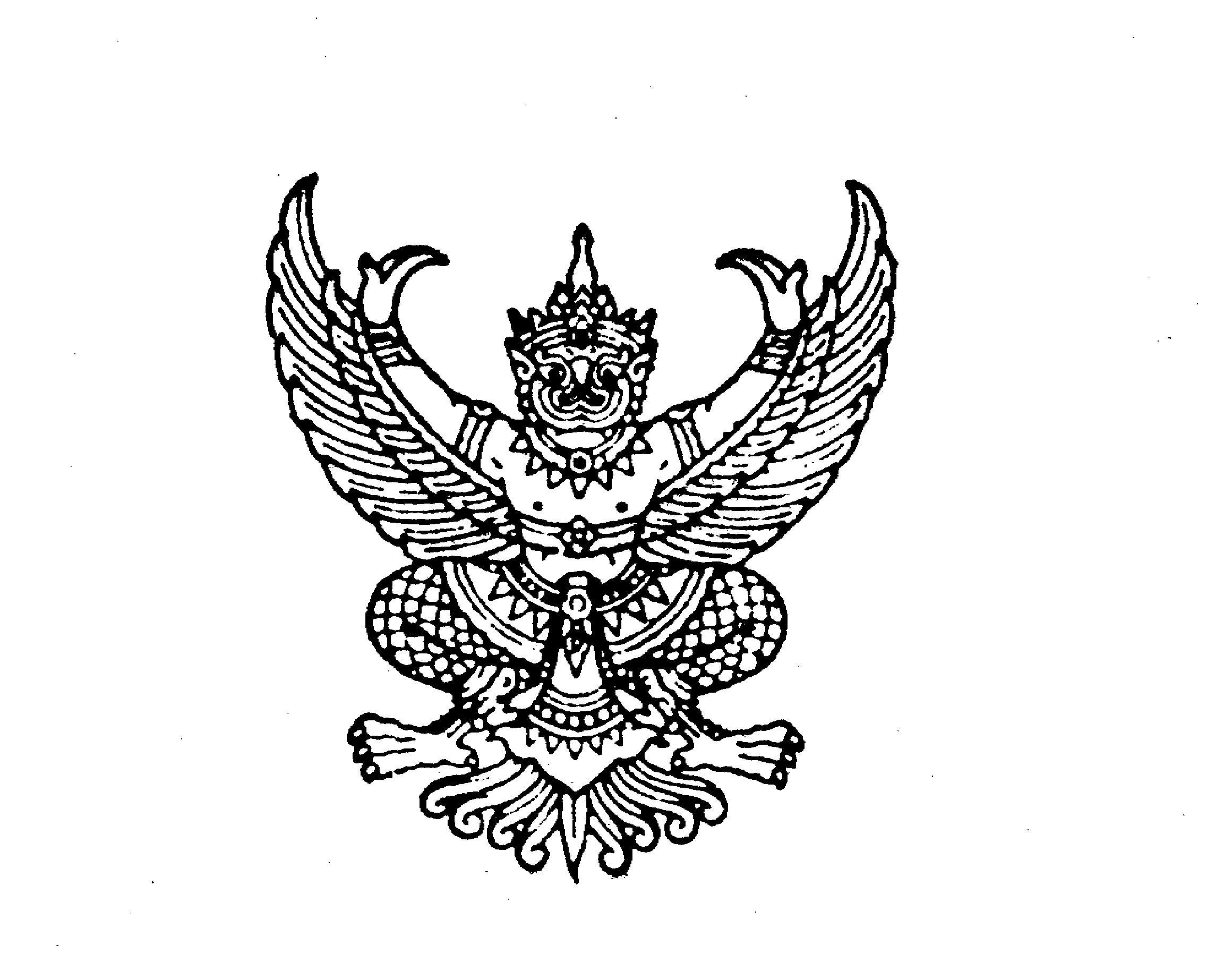 ที่ มท ๐๘๐๘.๒/						          กรมส่งเสริมการปกครองท้องถิ่น							          ถนนนครราชสีมา เขตดุสิต กทม. ๑๐๓๐๐					                กันยายน  2566เรื่อง 	การโอนเงินจัดสรรงบประมาณรายจ่ายประจำปีงบประมาณ พ.ศ. 2566 งบเงินอุดหนุน เงินอุดหนุนทั่วไป
	เงินอุดหนุนสำหรับการจัดการศึกษาภาคบังคับ (ค่าเงินเดือนครู และค่าจ้างประจำ) ไตรมาสที่ 4 (เพิ่มเติม)เรียน  ผู้ว่าราชการจังหวัดอ้างถึง	1. หนังสือกระทรวงมหาดไทย ที่ มท 0808.2/ว 4657 ลงวันที่ 30 มิถุนายน 2565	2. หนังสือกรมส่งเสริมการปกครองท้องถิ่น ด่วนที่สุด ที่ มท 0809.4/ว 3554 ลงวันที่ 30 สิงหาคม 2566สิ่งที่ส่งมาด้วย 	แบบรายละเอียดประกอบการโอนเงินจัดสรรงบประมาณ   		           จำนวน ๑ ชุด		ตามที่ กระทรวงมหาดไทยได้ซักซ้อมแนวทางการจัดทำงบประมาณรายจ่ายประจำปี 
พ.ศ. 2566 ขององค์กรปกครองส่วนท้องถิ่น และกรมส่งเสริมการปกครองท้องถิ่นได้แจ้งการจัดสรรงบประมาณ งบเงินอุดหนุน เงินอุดหนุนทั่วไป เงินอุดหนุนสำหรับการจัดการศึกษาภาคบังคับ (ค่าเงินเดือนครู และค่าจ้างประจำ) มายังจังหวัดเพื่อทราบและถือปฏิบัติ ความละเอียดตามหนังสือที่อ้างถึง นั้น 			กรมส่งเสริมการปกครองท้องถิ่นได้โอนเงินจัดสรรงบประมาณรายจ่ายประจำปีงบประมาณ พ.ศ. 2566 แผนงานยุทธศาสตร์ส่งเสริมการกระจายอำนาจให้แก่องค์กรปกครองส่วนท้องถิ่น ผลผลิตจัดสรรเงินอุดหนุนให้แก่องค์กรปกครองส่วนท้องถิ่น งบเงินอุดหนุน เงินอุดหนุนทั่วไป เงินอุดหนุนสำหรับการจัดการศึกษาภาคบังคับ (ค่าเงินเดือนครู และค่าจ้างประจำ) ไตรมาสที่ 4 (เพิ่มเติม) รหัสงบประมาณ 15008370001004100039 
รหัสแหล่งของเงิน 6611410 รหัสกิจกรรมหลัก 15008660030400000 โดยโอนเงินผ่านทางระบบ e - LAAS เชื่อมโยงเข้าสู่ระบบ New GFMIS Thai เข้าบัญชีองค์กรปกครองส่วนท้องถิ่น รายละเอียดปรากฏตามสิ่งที่ส่งมาด้วย และขอความร่วมมือจังหวัดแจ้งการโอนเงินจัดสรรให้องค์กรปกครองส่วนท้องถิ่นทราบ โดยให้ถือปฏิบัติ
ตามหนังสือที่อ้างถึงจึงเรียนมาเพื่อโปรดพิจารณา					         ขอแสดงความนับถือ				      (นาย    (นายศิริวัฒน์  บุปผาเจริญ)					    รองอธิบดี ปฏิบัติราชการแทน                 อธิบดีกรมส่งเสริมการปกครองท้องถิ่นสำนักบริหารการคลังท้องถิ่น กลุ่มงานการจัดสรรเงินอุดหนุนและพัฒนาระบบงบประมาณโทร./โทรสาร ๐-๒๒๔๑-๙๐๔๓, ๐-๒๒๔๑-9040, ๐-๒๒๔๑-๙๐๐๐ ต่อ ๑๕40ไปรษณีย์อิเล็กทรอนิกส์ saraban@dla.go.thผู้ประสานงาน นางสาวอุไร ภาควิชัย 06 5716 7607